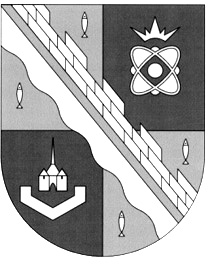 СОВЕТ ДЕПУТАТОВ МУНИЦИПАЛЬНОГО ОБРАЗОВАНИЯСОСНОВОБОРСКИЙ ГОРОДСКОЙ ОКРУГ ЛЕНИНГРАДСКОЙ ОБЛАСТИ(ТРЕТИЙ СОЗЫВ)Р Е Ш Е Н И Еот 28.12.2016 г. № 190В соответствии с Земельным кодексом РФ, Федеральным законом РФ от 06.10.2003 г. №131-ФЗ «Об общих принципах организации местного самоуправления в Российской Федерации», Федеральным законом РФ от 24.07.2007 г. № 209-ФЗ «О развитии малого и среднего предпринимательства в Российской Федерации», Федеральным законом РФ от 28.12.2009 г. №381-ФЗ «Об основах государственного регулирования торговой деятельности в Российской Федерации», Приказом Росстандарта от 28.08.2013 г. № 582-ст «ГОСТ Р 51303-2013. Национальный стандарт Российской Федерации. Торговля. Термины и определения», Приказом Ростехрегулирования от 15.12.2009 г. № 771-ст «ГОСТ Р 51773-2009. Национальный стандарт Российской Федерации. Услуги торговли. Классификация предприятий торговли», Приказом комитета по развитию малого, среднего бизнеса и потребительского рынка Ленинградской области от 18.08.2016 г. №22 «О порядке разработки и утверждения схем размещения нестационарных торговых объектов на территории муниципальных образований Ленинградской области», Уставом муниципального образования Сосновоборский городской округ Ленинградской области, совет депутатов Сосновоборского городского округаР Е Ш И Л:1. Утвердить прилагаемое «Положение о порядке и условиях размещения нестационарных торговых объектов на территории муниципального образования Сосновоборский городской округ Ленинградской области» в первом чтении (Приложение N1).2. Утвердить прилагаемый «Порядок определения размера платы за право размещения нестационарных торговых объектов на территории муниципального образования Сосновоборский городской округ Ленинградской области» (Приложение N2).3.Установить на 2017 год базовую ставку для расчета платы за право размещения нестационарных торговых объектов в размере 612,00 руб. (шестьсот двенадцать рублей 00 копеек) за 1 квадратный метр в год.4. Установить, что настоящее решение не регламентирует порядок размещения нестационарных объектов:- оказывающих услуги общественного питания и бытовые услуги;- на земельных участках находящихся в собственности хозяйствующих субъектов.5. Без проведения аукциона договор на размещение НТО заключается в следующих случаях:а) при размещении НТО на новый срок с хозяйствующим субъектом, надлежащим образом исполнившим свои обязанности, по ранее заключенному договору на размещение указанного НТО, размещенного в том же месте;б) при размещении НТО с хозяйствующим субъектом, надлежащим образом исполнявшим свои обязательства по действующему договору аренды, заключенному до 1 марта 2015 года на том же земельном участке.6. Представитель Уполномоченного органа в течение 10 рабочих дней со дня вступления в силу настоящего Положения размещает на официальном сайте Сосновоборского городского округа в информационно-телекоммуникационной сети «Интернет» и опубликовывает в городской газете «Маяк» публичную оферту, а также направляет в письменном виде предложения о возможности заключения (перезаключения) до 1 января 2018 года договора на размещение НТО без проведения торгов с хозяйствующим субъектом, с которым до 1 марта 2015 года был заключен договор аренды земельного участка для размещения указанного объекта.7. Настоящее решение обнародовать на официальном сайте городской газеты «Маяк» не позднее 30 декабря 2016 года и опубликовать в городской газете «Маяк» не позднее 18 января 2017 года.8. Настоящее решение вступает в силу со дня его обнародования на официальном сайте городской газеты «Маяк» и распространяется на правоотношения, возникшие с 01 января 2017 года.ВРИО председателя совета депутатовСосновоборского городского округа                                              Н.П.Сорокин                              УТВЕРЖДЕНО                                                     решением совета депутатов                                                                    Сосновоборского городского округа                                                        от 28 декабря 2016 года № 190                                   (Приложение №1)Положениео порядке и условиях размещения нестационарных торговых объектов на территории муниципального образования Сосновоборский городской округЛенинградской области1. Общие положения1.1. Настоящее Положение о порядке и условиях размещения нестационарных торговых объектов на территории муниципального образования Сосновоборский городской округ Ленинградской области (далее - Положение) разработано в соответствии с Земельным кодексом РФ, Федеральным законом РФ от 06.10.2003 г. № 131-ФЗ «Об общих принципах организации местного самоуправления в Российской Федерации», Федеральным законом РФ от 24.07.2007 г. № 209-ФЗ «О развитии малого и среднего предпринимательства в Российской Федерации", Федеральным законом РФ от 28.12.2009 г. № 381-ФЗ «Об основах государственного регулирования торговой деятельности в Российской Федерации», Приказом Росстандарта от 28.08.2013г. № 582-ст «ГОСТ Р 51303-2013. Национальный стандарт Российской Федерации. Торговля. Термины и определения», Приказом Ростехрегулирования от 15.12.2009 г. № 771-ст «ГОСТ Р 51773-2009. Национальный стандарт Российской Федерации. Услуги торговли. Классификация предприятий торговли», Приказом комитета по развитию малого, среднего бизнеса и потребительского рынка Ленинградской области от 18.08.2016 г. №22 «О порядке разработки и утверждения схем размещения нестационарных торговых объектов на территории муниципальных образований Ленинградской области», Уставом муниципального образования Сосновоборский городской округ Ленинградской области и устанавливает порядок и условия размещения нестационарных торговых объектов (далее – НТО), а также в соответствии с законодательством Российской Федерации и Ленинградской области регулирует иные вопросы, связанные с размещением НТО на территории Сосновоборского городского округа (далее – городской округ).1.2. Размещение НТО на территории городского округа осуществляется в соответствии со схемой размещения НТО на территории городского округа, разработанной и утвержденной постановлением администрации городского округа в порядке, установленном Приказом комитета по развитию малого, среднего бизнеса и потребительского рынка Ленинградской области от 18.08.2016 №22 с учетом требований санитарно-эпидемиологических правил и норм, строительных норм и правил, требований технических регламентов, требований нормативных правовых актов о безопасности дорожного движения, пожарной безопасности, иных нормативных правовых актов Российской Федерации, Ленинградской области и настоящего Положения.1.3. Требования, предусмотренные настоящим Положением, не распространяются на отношения, связанные с предоставлением мест нестационарной торговли при проведении ярмарочных, праздничных и иных массовых мероприятий, имеющих краткосрочный характер.2. Основные термины и определения2.1. В настоящем Положении используются следующие термины и определения:а) торговая деятельность (торговля) – вид предпринимательской деятельности, связанной с приобретением и продажей товаров;б) розничная торговля - вид торговой деятельности, связанный с приобретением и продажей товаров для использования их в личных, семейных, домашних и иных целях, не связанных с осуществлением предпринимательской деятельности;в) нестационарный торговый объект (НТО) – торговый объект, представляющий собой временное сооружение или временную конструкцию, не связанные прочно с земельным участком, вне зависимости от наличия или отсутствия подключения (технологического присоединения) к сетям инженерно-технического обеспечения, в том числе передвижное сооружение;г) схема размещения нестационарных торговых объектов на территории Сосновоборского городского округа (далее - Схема) – нормативный правовой акт, разработанный и утвержденный администрацией городского округа в соответствии с требованиями пункта 1.4 Приказа комитета по развитию малого, среднего бизнеса и потребительского рынка Ленинградской области от 18.08.2016 №22;д) субъект торговли (хозяйствующий субъект) – юридическое лицо или индивидуальный предприниматель, занимающиеся торговой деятельностью и зарегистрированные в установленном порядке;е) к нестационарным торговым объектам относятся:торговый павильон – нестационарный торговый объект, представляющий собой отдельно стоящее строение (часть строения) или сооружение (часть сооружения) с замкнутым пространством, имеющее торговый зал и рассчитанное на одно или несколько рабочих мест продавцов.Примечание: - павильон может иметь помещения для хранения товарного запаса.торговый павильон, совмещенный с остановочным павильоном (остановочным пунктом общественного транспорта) – торговый павильон, расположенный в месте остановки транспортных средств по маршруту регулярных перевозок, оборудованный для посадки, высадки пассажиров и ожидания транспортных средств;киоск – сооружение без торгового зала с замкнутым пространством, внутри которого оборудовано одно рабочее место продавца и осуществляется хранение товарного запаса;торговая тележка – нестационарный торговый объект, представляющий собой оснащенную колесным механизмом конструкцию на одно рабочее место и предназначенный для перемещения и продажи штучных товаров в потребительской упаковке;бахчевой (овощной) развал – специально оборудованная временная конструкция для хранения бахчевых и овощных культур, установленная в непосредственной близости к НТО (павильону, киоску), через который осуществляется реализация бахчевых и овощных культур;транспортное средство для торговли (развозная торговля) – нестационарный передвижной торговый объект (далее - НПТО), представляющий собой специализированное или специально оборудованное для торговли транспортное средств, а также мобильное оборудование, применяемое только в комплекте с транспортным средством (автолавки, автофургоны, тонара, автоприцепы, автоцистерны и т.п.);торговая палатка - оснащенная прилавком легко возводимая сборно-разборная конструкция, образующая внутреннее пространство, не замкнутое со стороны прилавка, предназначенная для размещения одного или нескольких рабочих мест продавцов и товарного запаса на один день торговли;елочный базар - специально оборудованная временная конструкция в виде обособленной открытой площадки для новогодней (рождественской) продажи натуральных хвойных деревьев и веток хвойных деревьев.ж) специализация нестационарного торгового объекта – торговая деятельность, при которой восемьдесят и более процентов всех предлагаемых к продаже товаров от их общего количества составляют товары одной группы, за исключением деятельности по реализации печатной продукции.Специализация НТО по реализации печатной продукции определяется, если пятьдесят и более процентов всех предлагаемых к продаже товаров от их общего количества составляет печатная продукция.В зависимости от специализации НТО подразделяются на:- НТО по продаже продовольственных товаров и сельскохозяйственной продукции;- НТО по продаже непродовольственных товаров;- НТО по продаже продукции общественного питания;- НТО по продаже печатной продукции.з) вид НТО – вид торговых объектов, предусмотренных ГОСТ Р 51303-2013 и отнесенных к нестационарным торговым объектам.и) договор на право размещения нестационарного торгового объекта на территории Сосновоборского городского округа – договор, установленной формы, утвержденной представителем Уполномоченного органа, заключаемый с субъектом торговли, в котором указаны срок его действия, права и обязанности представителя Уполномоченного органа и субъекта торговли, а также другие существенные условия, предусмотренные законодательством.к) Уполномоченный орган – администрация Сосновоборского городского округа Ленинградской области.л) Организатор аукциона (представитель Уполномоченного органа) - Комитет по управлению муниципальным имуществом администрации муниципального образования Сосновоборский городской округ Ленинградской области (далее - КУМИ Сосновоборского городского округа).м) Специализированная организация – организация, осуществляющая от имени организатора аукциона переданные ей функции по подготовке и проведению аукциона, заключения договора на размещение НТО и осуществление контроля за исполнением условий указанного договора.3. Порядок и условия размещения НТО на территории городского округа3.1. Размещение НТО на территории городского округа осуществляется в соответствии со схемой размещения НТО, с учетом требований санитарно-эпидемиологических правил и норм, строительных норм и правил, требований технических регламентов, требований нормативных правовых актов о безопасности дорожного движения, пожарной безопасности, иных нормативных правовых и правовых актов Российской Федерации, Ленинградской области, настоящего Положения и иных муниципальных правовых актов городского округа.3.2. Хозяйствующий субъект, осуществляющий торговую деятельность овощами и фруктами в весенне-летний период вправе размещать (выносить) указанный товар на территории, прилегающей к НТО на расстояние не более 2 метров от фасадной части НТО, при условии, если указанная территория не препятствует движению транспорта, беспрепятственному подъезду спецтранспорта при чрезвычайных ситуациях и проходу пешеходов.3.3. Хозяйствующий субъект обязан содержать территорию, прилегающую к НТО (за исключением НПТО), в радиусе 5 метров в порядке, предусмотренном правилами благоустройства города Сосновый Бор Ленинградской области, утвержденными решением совета депутатов Сосновоборского городского округа от 21.04.2010 №47 «Об утверждении Правил благоустройства города Сосновый Бор Ленинградской области» (с изменениями и дополнениями).3.4. При установке НТО, на территории городского округа хозяйствующие субъекты руководствуются постановлением администрации Сосновоборского городского округа от 13.02.2013 № 396 «Об утверждении внешнего вида нестационарных торговых объектов потребительского рынка, автобусных остановочных павильонов, в муниципальном образовании Сосновоборский городской округ Ленинградской области».Внешний вид НТО не должен контрастировать с внешним архитектурно-художественным обликом сложившейся застройки территории города.3.5. Хозяйствующие субъекты, осуществляющие торговую деятельность в НТО, обязаны соблюдать установленную специализацию для НТО.3.6. Хозяйствующие субъекты, осуществляющие торговую деятельность, самостоятельно, в соответствии с действующим законодательством, определяют порядок и условия осуществления торговой деятельности, в том числе:а) ассортимент продаваемых товаров;б) режим работы;в) приемы и способы, с помощью которых осуществляется продажа товаров;г) количество, типы, модели технологического оборудования, инвентаря, используемых при осуществлении торговой деятельности;д) способы доведения до покупателей информации о продавце, о предлагаемых для продажи товарах, об оказываемых услугах;е) цены на продаваемые товары.3.7. Хозяйствующие субъекты вправе самостоятельно принять решение об изменении специализации НТО в рамках видов специализации НТО, предусмотренных главой 2 настоящего Положения, с предварительным согласованием с Уполномоченным органом, который в течение 25 календарных дней рассматривает соответствующее заявление хозяйствующего субъекта и вносит изменение в Схему, если данное изменение не противоречит законодательству и нормативным правовым актам органов местного самоуправления городского округа.3.8. Хозяйствующий субъект обязан довести до сведения потребителя фирменное наименование (наименование) своей организации, место ее нахождения (адрес) и режим ее работы, путем размещения информации на вывеске НТО.3.9. При осуществлении торговой деятельности хозяйствующие субъекты обязаны соблюдать требования и ограничения, предусмотренные законодательством Российской Федерации в области обеспечения санитарно-эпидемиологического благополучия населения, охраны окружающей среды, ветеринарии, пожарной безопасности, защиты прав потребителей, другие предусмотренные законодательством Российской Федерации требования и ограничения.3.10. Хозяйствующий субъект обязан иметь в наличии на торговых местах документы, подтверждающие соответствие товаров установленным требованиям (сертификат соответствия или декларация о соответствии либо их копии, заверенные в установленном порядке), в случаях, установленных законодательством Российской Федерации, лицензии в случаях реализации товаров (выполнения работ, оказания услуг), подлежащих лицензированию; товарно-сопроводительные документы на реализуемую продукцию.3.11. Субъект торговли не вправе передавать право на размещение НТО третьим лицам.3.12. Предметом аукциона на право заключения договора на размещение НТО, а также предметом договора на размещение НТО, заключенному без проведения аукциона – являются свободные места для размещения НТО, указанные в Схеме.3.13. Предоставление хозяйствующим субъектам права на размещение НТО в местах, определенных Схемой, осуществляется на основании договора на размещение НТО, заключаемого по результатам аукциона, либо без проведения аукциона.3.14. Начальная цена предмета аукциона на право заключения договора на размещение НТО, а также размер платы по договору на размещение НТО, заключенному без проведения аукциона определяется в порядке, предусмотренном Приложением №2 к настоящему решению.3.15. Срок договора на размещение НТО устанавливается в следующем порядке:- для объектов, функционирующих круглогодично - до 5 лет;- для объектов, функционирующих в весенне-летний период и для объектов по реализации бахчевых культур - до 6 месяцев (с 1 мая по 31 октября);- для объектов по реализации кваса и мороженого - до 5 месяцев (с 1 мая по 30 сентября);- для объектов по реализации хвойных деревьев - до 1 месяца (с 07 декабря по 07 января).4. Порядок подготовки и проведение аукциона на право заключения договора на размещение нестационарного торгового объекта4.1. Целью проведения аукциона на право заключения договора на размещение НТО является определение победителя (юридического лица или индивидуального предпринимателя) для предоставления ему права на заключение договора на размещение НТО на территории городского округа (далее соответственно – аукцион, Договор).4.2. Решение о проведении аукциона принимается представителем Уполномоченного органа в форме распоряжения.4.3. Участниками аукциона на право заключения договора на размещение НТО могут являться только юридические лица и индивидуальные предприниматели.Аукцион является открытым по форме подачи предложений о цене за право заключения договора на размещение НТО.4.4. Разработка извещения и документации, необходимых для проведения аукциона, осуществляется специализированной организацией в течение 10 рабочих дней с даты принятия представителем Уполномоченного органа решения о проведении аукциона и утверждается организатором аукциона.Документация об аукционе помимо информации и сведений, содержащихся в извещении о проведении аукциона в соответствии с требованиями гражданского законодательства Российской Федерации, должна содержать проект договора на размещение НТО в соответствии с утвержденной организатором аукциона типовой формой, который является неотъемлемой частью документации об аукционе.Сведения, содержащиеся в документации об аукционе, должны соответствовать сведениям, указанным в извещении о проведении аукциона.4.5. Рассмотрение заявок на участия в аукционе и обеспечение процедуры проведения аукциона на право заключения договора на размещение НТО осуществляется аукционной комиссией по проведению торгов.Функции, порядок работы и деятельность аукционной комиссии по проведению торгов определяется нормативным правовым актом Уполномоченного органа о постоянно действующей комиссии по проведению торгов.4.6. Организатор аукциона устанавливает время, место и порядок проведения аукциона, форму и сроки подачи заявок на участие в аукционе, порядок внесения и возврата задатка, величину повышения начальной цены предмета аукциона (далее – «шаг аукциона»). «Шаг аукциона» устанавливается в размере не менее трех процентов от начальной цены предмета аукциона.4.7. Сумма задатка определяется организатором аукциона в размере 50 процентов от начальной цены предмета аукциона.4.8. Извещение о проведении аукциона на право заключения договора на размещение НТО на земельных участках, находящихся в муниципальной собственности или земельных участках, государственная собственность на которые не разграничена, размещается специализированной организацией на официальном сайте Сосновоборского городского округа в информационно-телекоммуникационной сети «Интернет» (www.sbor.ru) в разделе «Торги по передаче прав на муниципальное имущество» (www.sbor.ru/mau/) (далее - официальный сайт Сосновоборского городского округа) и опубликовывается в городской газете «Маяк» не менее чем за 30 дней до дня проведения аукциона.4.9. Извещение о проведении аукциона должно содержать сведения: об организаторе аукциона, о реквизитах решения о проведении аукциона; о месте, дате, времени и порядке проведения аукциона; о предмете аукциона (лоте), в том числе местонахождение, о типе (виде), целевом (функциональном) назначении, площади места, предоставляемого для размещения НТО, о правилах проведения аукциона; о сроке действия договора на размещение НТО; о начальной цене предмета аукциона; о «шаге аукциона»; о форме заявки на участие в аукционе, порядке ее приема, об адресе места ее приема, о дате и времени начала и окончания приема заявок на участие в аукционе; о размере задатка, порядке и сроках его внесения участниками аукциона и возврата им задатка, банковских реквизитах счета для перечисления задатка; о сроке, в течение которого победитель аукциона обязан заключить договор на размещение НТО.4.10. Для участия в аукционе заявители лично или через своего представителя представляют в специализированную организацию в установленный в извещении о проведении аукциона срок следующие документы:а) заявку на участие в аукционе по установленной в извещении о проведении аукциона форме с указанием банковских реквизитов счета для возврата задатка;б) копию документа, удостоверяющего личность заявителя – индивидуального предпринимателя или его представителя, представителя юридического лица;в) документ, удостоверяющий полномочия представителя заявителя в случае подачи заявления представителем заявителя (в случае, если от имени юридического лица действует лицо, имеющее право действовать без доверенности, предоставление указанного документа не требуется);г) нотариально заверенный перевод на русский язык документов о государственной регистрации юридического лица в соответствии с законодательством иностранного государства в случае, если заявителем является иностранное юридическое лицо;д) документы, подтверждающие внесение задатка.4.11. Представление документов заявителем, подтверждающих внесение им задатка, признается заключением соглашения о задатке.4.12. Специализированная организация регистрирует заявку на участие в аукционе в день её поступления. Заявка и опись предоставляемых документов составляется в двух экземплярах, один из которых остается в специализированной организации, другой – у заявителя.Заявки на участие в аукционе могут быть направлены в специализированную организацию:- посредством почтовой связи на бумажном носителе;- по электронной почте по адресу, указанному в извещении о проведении аукциона, подписанные электронно-цифровой подписью заявителя (ЭЦП).4.13. Специализированная организация не вправе требовать представление иных документов, не предусмотренных пунктом 4.10 настоящего Положения.Специализированная организация самостоятельно, в течение 3 календарных дней со дня регистрации заявки, запрашивает сведения, подтверждающие факт внесения сведений о заявителе в единый государственный реестр юридических лиц (для юридических лиц) или единый государственный реестр индивидуальных предпринимателей (для индивидуальных предпринимателей), в федеральном органе исполнительной власти, осуществляющем государственную регистрацию юридических лиц, физических лиц в качестве индивидуальных предпринимателей, в рамках межведомственного информационного взаимодействия.4.14. Прием документов прекращается не ранее чем за 5 календарных дней до дня проведения аукциона на право заключения договора на размещение НТО.4.15. Один заявитель вправе подать только одну заявку на участие в аукционе в отношении одного предмета аукциона (лота).4.16. Заявка на участие в аукционе, поступившая по истечении срока приема заявок, возвращается заявителю в день ее поступления.4.17. Заявитель имеет право отозвать принятую организатором аукциона заявку на участие в аукционе до дня окончания срока приема заявок, уведомив об этом в письменной форме организатора аукциона. Специализированная организация обязан возвратить заявителю внесенный им задаток в течение 3 рабочих дней со дня регистрации уведомления об отзыве заявки. В случае отзыва заявки заявителем позднее дня окончания срока приема заявок задаток возвращается в порядке, установленном для участников аукциона.4.18. Заявитель не допускается к участию в аукционе в следующих случаях:а) непредставление для участия в аукционе документов, предусмотренных пунктом 4.10 настоящего Положения и являющихся обязательными;б) непоступление задатка на дату рассмотрения заявок на участие в аукционе;в) отсутствие сведений о заявителе в едином государственном реестре юридических лиц или едином государственном реестре индивидуальных предпринимателей.4.19. Аукционная комиссия рассматривает поступившие заявки на участие в аукционе в течение 3 календарных дней со дня истечения срока приема заявок. Секретарь аукционной комиссии ведет протокол рассмотрения заявок на участие в аукционе, который должен содержать сведения о заявителях, допущенных к участию в аукционе и признанных участниками аукциона, датах подачи заявок, внесенных задатках, а также сведения о заявителях, не допущенных к участию в аукционе, с указанием причин отказа в допуске к участию в нем. Заявитель, признанный участником аукциона, становится участником аукциона со дня подписания организатором аукциона протокола рассмотрения заявок. Протокол рассмотрения заявок на участие в аукционе подписывается председателем и секретарем аукционной комиссии не позднее чем в течение двух рабочих дней со дня их рассмотрения и размещается на официальном сайте Сосновоборского городского округа не позднее чем на следующий рабочий день после дня подписания указанного протокола.4.20. Заявителям, признанным участниками аукциона, и заявителям, не допущенным к участию в аукционе, специализированная организация направляет уведомления о принятых в отношении них решениях не позднее одного рабочего дня, следующего за днем подписания протокола рассмотрения заявок на участие в аукционе.4.21. Специализированная организация обязана вернуть заявителю, не допущенному к участию в аукционе, внесенный им задаток путем перечисления на расчетный счет заявителя в течение 3 рабочих дней со дня оформления протокола рассмотрения заявок на участие в аукционе.4.22. В случае, если на основании результатов рассмотрения заявок на участие в аукционе принято решение об отказе в допуске к участию в аукционе всех заявителей или о допуске к участию в аукционе и признании участником аукциона только одного заявителя, аукцион признается несостоявшимся.4.23. В случае, если аукцион признан несостоявшимся и только один заявитель признан участником аукциона, специализированная организация в течение 5 рабочих дней со дня подписания протокола рассмотрения заявок на участие в аукционе, направляет заявителю два экземпляра подписанного представителем Уполномоченного органа проекта договора на размещение НТО с предложением о заключении Договора вышеуказанным лицом в срок не позднее 10 рабочих дней и последующем представлении Договора в специализированную организацию. При этом размер платы по договору на размещение НТО определяется в размере, равном начальной цене предмета аукциона.4.24. Специализированная организация ведет аудиозапись процедуры аукциона. Результаты аукциона оформляются протоколом, который подписывается организатором аукциона и победителем аукциона в день проведения аукциона. Протокол о результатах аукциона составляется в двух экземплярах, один из которых передается победителю аукциона, а второй остается в специализированной организации.4.25. В протоколе о результатах аукциона указываются:а) сведения о месте, дате и времени проведения аукциона;б) предмет аукциона, в том числе сведения о местонахождении, типе (виде), целевом (функциональном) назначении, площади места предполагаемого к размещению НТО,в) сведения об участниках аукциона, о начальной цене предмета аукциона;г) наименование и место нахождения (для юридического лица), фамилия, имя и (при наличии) отчество, место жительства (для гражданина, являющегося индивидуальным предпринимателем) победителя аукциона;д) сведения о последнем предложении по цене предмета аукциона (размере платы по договору на размещение НТО).4.26. Протокол о результатах аукциона размещается на официальном сайте Сосновоборского городского округа в течение одного рабочего дня со дня подписания данного протокола.4.27. Победителем аукциона признается участник аукциона, предложивший наибольший размер годовой платы по договору на размещение НТО.4.28. В течение 3 рабочих дней со дня подписания протокола о результатах аукциона специализированная организация возвращает задатки лицам, участвовавшим в аукционе, но не победившим в нем.4.29. В случае, если в аукционе участвовал только один участник или при проведении аукциона не присутствовал ни один из участников аукциона, либо в случае, если после троекратного объявления предложения о начальной цене предмета аукциона не поступило ни одного предложения о цене предмета аукциона, которое предусматривало бы более высокую цену предмета аукциона, аукцион признается несостоявшимся.4.30. Специализированная организация в течение 5 рабочих дней со дня проведения аукциона направляет победителю аукциона или единственному принявшему участие в аукционе его участнику два экземпляра подписанного представителем Уполномоченного органа проекта договора на размещение НТО с предложением о заключении Договора вышеуказанными лицами в срок не позднее 10 рабочих дней и последующем представлении Договора в специализированную организацию.4.31. Аукцион по каждому выставленному предмету аукциона (лоту) проводится повторно, в случае если:а) по окончании срока подачи заявок на участие в аукционе не подано ни одной заявки;б) на основании результатов рассмотрения заявок на участие в аукционе принято решение об отказе в допуске к участию в аукционе всех заявителей;в) при проведении аукциона не присутствовал ни один из участников аукциона;г) после троекратного объявления предложения о начальной цене предмета аукциона (лота) не поступило ни одного предложения о цене предмета аукциона (лота), которое предусматривало бы более высокую цену предмета аукциона (лота);д) победитель аукциона, либо единственный принявший участие в аукционе его участник уклонились от подписания протокола о результатах аукциона.4.32. Организатор аукциона вправе объявить о проведении повторного аукциона в случае, если победитель аукциона, либо единственный участник принявший участие в аукционе в течение 10 рабочих дней со дня направления им проекта договора на размещение НТО не подписали и не представили указанный договор в специализированную организацию.5. Порядок заключения договора на размещениенестационарного торгового объекта без проведения аукциона5.1. Без проведения аукциона договор на размещение НТО заключается в следующих случаях:а) при размещении НТО на новый срок с хозяйствующим субъектом, надлежащим образом исполнившим свои обязанности, по ранее заключенному договору на размещение указанного НТО, размещенного в том же месте;б) при размещении НТО с хозяйствующим субъектом, надлежащим образом исполнявшим свои обязательства по действующему договору аренды, заключенному до 1 марта 2015 года на том же земельном участке;в) при размещении НТО на другом месте (при наличии свободных мест для размещения НТО, согласно Схемы) с хозяйствующим субъектом, надлежащим образом исполнявшим свои обязательства по действующему договору аренды, заключенному до 1 марта 2015 года на этом земельном участке. При этом хозяйствующий субъект обязан освободить ранее занимаемый им земельный участок под НТО в месячный срок с момента заключения договора на размещение НТО на новом месте;г) в случае признания аукциона на право заключения договора на размещение НТО несостоявшимся по причине признания участником аукциона только одного заявителя, либо если в аукционе принял участие только один участник, заявки которых соответствуют требованиям, указанным в извещении о проведении аукциона;д) при размещении НТО, предназначенного для реализации периодической печатной продукции;е) при размещении НПТО, сроком до 1 месяца (при наличии свободных мест для размещения НТО, согласно Схемы);ж) для организации хвойных базаров.5.2. Представитель Уполномоченного органа в течение 10 рабочих дней со дня вступления в силу настоящего Положения размещает на официальном сайте Сосновоборского городского округа в информационно-телекоммуникационной сети «Интернет» и опубликовывает в городской газете «Маяк» публичную оферту, а также направляет в письменном виде предложения о возможности заключения (перезаключения) до 1 января 2018 года договора на размещение НТО без проведения торгов с хозяйствующим субъектом, с которым до 1 марта 2015 года был заключен договор аренды земельного участка для размещения указанного объекта.5.3. Решение о заключении договора на размещение НТО без проведения аукциона принимается представителем Уполномоченного органа на основании заявления хозяйствующего субъекта (далее – заявление) и приложенных к нему документов, предусмотренные пунктом 5.4 настоящего Положения.5.4. В заявлении хозяйствующего субъекта должно быть указано:- фамилия, имя и (при наличии) отчество, место жительства хозяйствующего субъекта и реквизиты документа, удостоверяющего его личность, - в случае, если заявление подается индивидуальным предпринимателем;- наименование, место нахождения, организационно-правовая форма и сведения о государственной регистрации хозяйствующего субъекта в едином государственном реестре юридических лиц - в случае, если заявление подается юридическим лицом;- сведения о государственной регистрации индивидуального предпринимателя в едином государственном реестре индивидуальных предпринимателей - в случае, если заявление подается индивидуальным предпринимателем;- фамилия, имя и (при наличии) отчество представителя хозяйствующего субъекта и реквизиты документа, подтверждающего его полномочия, - в случае, если заявление подается представителем хозяйствующего субъекта;- почтовый адрес, адрес электронной почты или номер телефона для связи с хозяйствующим субъектом или представителем хозяйствующего субъекта;- место размещения НТО, предусмотренное Схемой, испрашиваемый срок действия договора на размещение НТО (в пределах срока действия Схемы).К заявлению хозяйствующим субъектом прилагаются следующие документы:а) копия документа, удостоверяющего личность хозяйствующего субъекта – индивидуального предпринимателя или его представителя, представителя юридического лица;б) документ, удостоверяющий полномочия представителя хозяйствующего субъекта в случае подачи заявления представителем хозяйствующего субъекта (в случае, если от имени юридического лица действует лицо, имеющее право действовать без доверенности, предоставление указанного документа не требуется).5.5. Представитель Уполномоченного органа в течение 5 рабочих дней с момента регистрации заявления производит следующие действия:а) рассматривает заявление и приложенные к нему документы;б) запрашивает сведения, подтверждающие факт внесения сведений о хозяйствующем субъекте в единый государственный реестр юридических лиц (для юридических лиц) или единый государственный реестр индивидуальных предпринимателей (для индивидуальных предпринимателей), в федеральном органе исполнительной власти, осуществляющем государственную регистрацию юридических лиц, физических лиц в качестве индивидуальных предпринимателей, в рамках межведомственного информационного взаимодействия.5.6. Не позднее чем через 5 рабочих дней с даты принятия решения (распоряжения КУМИ Сосновоборского городского округа) о заключении договора на размещение НТО без проведения аукциона представитель Уполномоченного органа направляет заявителю копию указанного решения и проект договора на размещение НТО без проведения аукциона с предложением о его подписании в течение 10 рабочих дней.5.7. Представитель Уполномоченного органа принимает решение об отказе в заключении договора на размещение НТО без проведения аукциона с хозяйствующим субъектом в местах, определенных Схемой, при наличии хотя бы одного из следующих оснований:а) с заявлением о заключении договора на размещение НТО обратилось лицо, которое в соответствии с действующим законодательством не имеет права на заключение договора на размещение НТО без проведения аукциона;б) указанное в заявлении место размещения НТО отсутствует в Схеме;в) указанное в заявлении место размещения НТО является предметом аукциона, извещение о проведении которого размещено на официальном сайте Сосновоборского городского округа в разделе «Торги по передаче прав на муниципальное имущество» (www.sbor.ru/mau/) и опубликовано в городской газете «Маяк»;г) неисполнение заявителем условий договора аренды земельного участка для размещения НТО, заключенного до 1 марта 2015 года;д) самовольное размещение НТО (при отсутствии договора, заключенного с Уполномоченным органом);е) отсутствие сведений о заявителе в едином государственном реестре юридических лиц или едином государственном реестре индивидуальных предпринимателей;ж) исключение юридического лица, прекратившего свою деятельность, из единого государственного реестра юридических лиц;з) исключение сведений об индивидуальном предпринимателе из единого государственного реестра индивидуальных предпринимателей в связи с прекращением гражданином деятельности в качестве индивидуального предпринимателя;и) нарушение целевого (функционального) назначения НТО, предусмотренного в Схеме;к) наличие договора на размещение НТО в указанном в заявлении месте, определенном Схемой, заключенного с иным хозяйствующим субъектом.5.8. Представитель Уполномоченного органа отказывает заявителю в приеме документов в случае, если заявление не содержит сведения, указанные в пункте 5.4 настоящего Положения, а также если отсутствуют сведения о хозяйствующем субъекте, предусмотренные подпунктом «б» пункта 5.5 настоящего Положения. Отказ в приеме документов не препятствует их повторной подаче при устранении оснований, по которым было отказано в приеме документов.5.9. Представитель Уполномоченного органа принимает решение о приостановлении срока рассмотрения заявления, предусмотренного пунктом 5.4 настоящего Положения при наличии хотя бы одного из следующих оснований:а) наличие решения о заключении договора на размещение НТО без проведения аукциона в указанном в заявлении месте, определенном Схемой, с иным хозяйствующим субъектом;б) совпадение места размещения НТО, указанного в заявлении, с местом размещения НТО, указанным в ранее поданном иным хозяйствующим субъектом заявлении о проведении аукциона или заявлении о заключении договора на размещение НТО без проведения аукциона.Срок рассмотрения заявления приостанавливается до заключения договора на размещение НТО без проведения аукциона по ранее поданному заявлению (истечения срока действия решения о заключении договора на размещение НТО без проведения аукциона, принятого по ранее поданному заявлению) или принятия представителем Уполномоченного органа решения об отказе в заключении договора на размещение НТО без проведения аукциона или решения об отказе в проведении аукциона на размещение НТО по ранее поданному заявлению.6. Порядок изменения и расторжения договора на размещение НТО6.1. Договор на размещение НТО (далее – Договор) может быть изменен по соглашению сторон, в случаях и в порядке установленных действующим законодательством Российской Федерации и самим Договором.Внесение изменений в Договор осуществляется путем заключения дополнительного соглашения, подписываемого сторонами.6.2. В случае перехода прав на НТО, размещенный в месте, определенном Схемой, в период действия Договора, лицо, с которым заключен Договор и новый собственник НТО, в целях заключения дополнительного соглашения к Договору, в течение 20 календарных дней со дня перехода права собственности на НТО (даты совершения сделки) предоставляют представителю Уполномоченного органа:а) заявление о внесении изменений в договор на размещение НТО;б) правоустанавливающий документ (а также его копию), подтверждающий переход права собственности на НТО (договор купли-продажи, договор дарения, иные правоустанавливающие документы, предусмотренные гражданским законодательством Российской Федерации, оригинал документа подлежит возврату хозяйствующему субъекту или его представителю после удостоверения копии);в) документ, удостоверяющий личность хозяйствующего субъекта или его представителя (подлежит возврату после удостоверения личности при личном приеме);г) документ, удостоверяющий права (полномочия) представителя хозяйствующего субъекта в соответствии с гражданским законодательством Российской Федерации, если с заявлением обращается представитель хозяйствующего субъекта;д) выписку из единого государственного реестра юридических лиц (для юридических лиц) или выписку из единого государственного реестра индивидуальных предпринимателей (для индивидуальных предпринимателей).Документы, указанные в подпункте «д» настоящего пункта, представляются заявителем по собственной инициативе.При непредоставлении указанных в подпункте «д» документов Уполномоченный орган запрашивает их самостоятельно по системе межведомственного информационного взаимодействия.6.3. Договор расторгается в следующих случаях:а) по соглашению сторон Договора в порядке, установленном действующим законодательством и самим Договором;б) исключение юридического лица, прекратившего свою деятельность, из единого государственного реестра юридических лиц в порядке, установленном гражданским законодательством;в) исключение сведений об индивидуальном предпринимателе из единого государственного реестра индивидуальных предпринимателей в связи с прекращением гражданином деятельности в качестве индивидуального предпринимателя;г) в случае одностороннего отказа представителя Уполномоченного органа от Договора (исполнения Договора) при наличии следующих оснований:- неисполнение лицом, с которым заключен Договор, обязательств по размещению (установке) НТО в соответствии с условиями и в сроки, установленные Договором,- неисполнение лицом, с которым заключен Договор, обязательств по осуществлению в НТО торговой деятельности, предусмотренной Договором, в соответствии с требованиями действующего законодательства Российской Федерации,- систематического (два и более раза подряд) невнесения лицом установленной платы по Договору в сроки, установленные Договором,- использование лицом, с которым заключен Договор, если вид и (или) специализация НТО, не соответствуют предусмотренным Схемой,д) по решению суда в случаях и порядке, предусмотренных действующим законодательством, Договором.Представитель Уполномоченного органа, при наличии оснований, предусмотренных подпунктами «в», «г» настоящего пункта, в течение 30 календарных дней со дня их возникновения направляет лицу, с которым заключен Договор, заказное письмо, с уведомлением о вручении, об отказе от Договора (исполнения Договора) с указанием причины отказа.Договор считается расторгнутым с момента вручения (получения) другой стороне уведомления об отказе от Договора (от исполнения Договора). После чего хозяйствующий субъект в течение 15 дней обязан освободить и передать место для размещения НТО по акту приема-передачи, составляемым представителем Уполномоченного органа.7. Осуществление контроля за размещением НТОна территории городского округаОсуществление контроля за размещением НТО на территории городского округа осуществляется в соответствии с действующим законодательством и нормативными правовыми актами Уполномоченного органа.	                                                                                              УТВЕРЖДЕН                                                                                              решением совета депутатов                                                                                              Сосновоборского городского округа                                                                                              от 28 декабря 2016 года № 190                                                                                               (Приложение № 2)ПОРЯДОКОПРЕДЕЛЕНИЯ РАЗМЕРА ПЛАТЫ ЗА ПРАВО РАЗМЕЩЕНИЯНЕСТАЦИОНАРНЫХ ТОРГОВЫХ ОБЪЕКТОВ НА ТЕРРИТОРИИМУНИЦИПАЛЬНОГО ОБРАЗОВАНИЯ СОСНОВОБОРСКИЙ ГОРОДСКОЙ ОКРУГ ЛЕНИНГРАДСКОЙ ОБЛАСТИ1. Общие положения1.1. Предметом регулирования настоящего Порядка является определение размера платы за право размещения нестационарных торговых объектов (далее - НТО) на территории муниципального образования Сосновоборский городской округ Ленинградской области.1.2. Плата за право размещения НТО определяется исходя из территориального расположения и площади нестационарного торгового объекта в виде фиксированной суммы в год.1.3. Плата за право размещения НТО устанавливается:1.3.1 в случае возникновения права на размещение НТО без проведения аукциона – настоящим Порядком;1.3.2 в случае возникновения права на размещение НТО с аукциона – по результатам аукциона. При этом начальная цена предмета аукциона рассчитывается по формуле в соответствии с пунктом 2.1 настоящего Порядка.1.4. Базовая ставка платы, коэффициенты и их значения установлены в целях определения экономически обоснованной платы за право размещения НТО.2. Порядок определения платы за право размещения НТО2.1. Расчет платы за право размещения НТО осуществляется по формуле:где:Пнто – размер платы за право размещения НТО, руб. в год;Б - базовая ставка платы, руб./кв.м в год;Sнто - площадь нестационарного торгового объекта, кв.м.Ктр – коэффициент территориального расположения НТО.2.2. Коэффициент территориального расположения НТО (Ктр) определяется месторасположением НТО на территории города и устанавливается в следующем размере:3. Сроки внесения платы за право размещения НТО3.1. Плата за право размещения НТО по договорам уплачивается хозяйствующими субъектами равными долями в срок до 15 февраля, 15 мая, 15 августа и 15 ноября оплачиваемого года, если договором не установлены иные сроки.3.2. В случае несвоевременного перечисления платы за право размещения НТО за каждый день просрочки хозяйствующий субъект уплачивает неустойку (пени) в размере 0,15 процентов от суммы неперечисленной платы, если договором не установлено иное.«Об утверждении Положения о порядке и условиях размещения нестационарных торговых объектов на территории муниципального образования Сосновоборский городской округ Ленинградской области и Порядка определения размера платы за право размещения нестационарных торговых объектов на территории муниципального образования Сосновоборский городской округ Ленинградской области»Месторасположение НТО на территории городаЗначение коэффициента Ктр2, 3, 4а, 7, 8, 10а микрорайоны1,21, 4, 7а, 9, 10б, 13, 14, 15, 16 микрорайоны1,0вне селитебной территории города0,8